SREEPATHY INSTITUTE OF MANAGEMENT AND TECHNOLOGY (SIMAT) 
Vavanoor, Palakkad - 679 533SIMAT/ACAD/P/19/133                                                                                                25/09/2019Circular	      Congratulations	As per the rank list published by the University, the following students are ranked in 2014-2018 Batch.							  PrincipalCopy to:-All StaffMgmtSl NoDeptNamePhotoCGPARank1CESREELAKSHMY C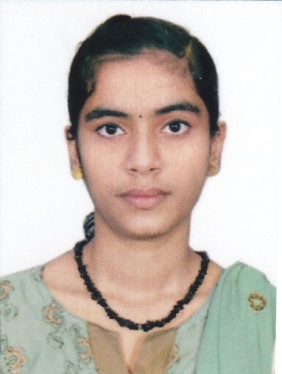 8.8472CEMANEESHA K S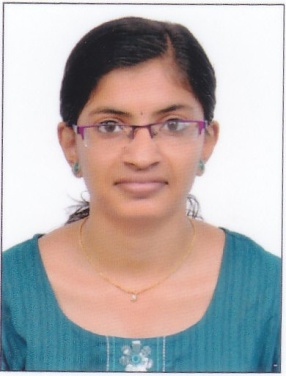 8.77103CECHAITHRA R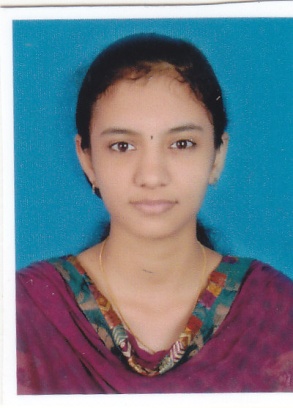 8.59224CESREELAKSHMI N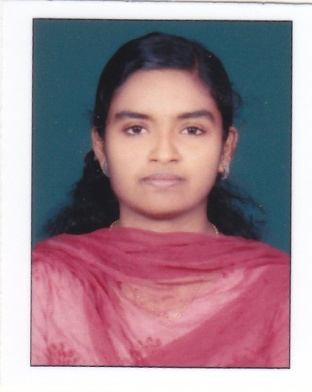 8.57235CEMANJUSHA A V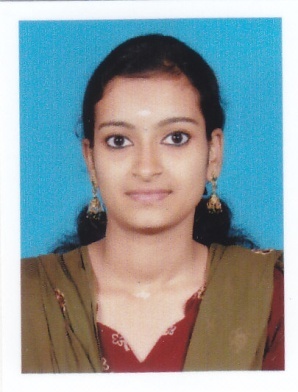 8.47316CEELWIN P SAJAN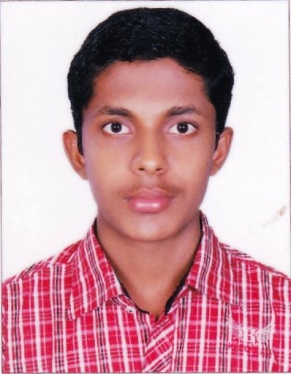 8.25487CEARJUN M P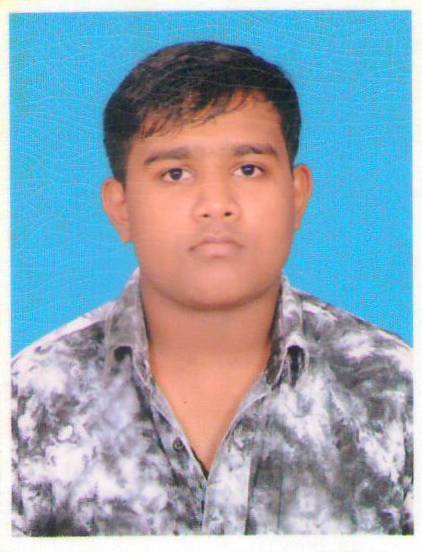 8.23508CEPRAJITHA P MENON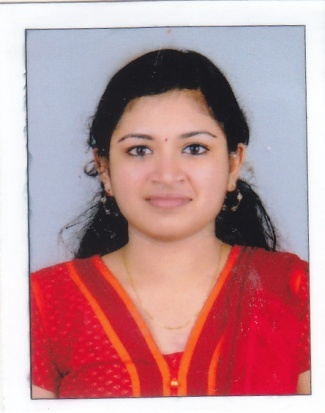 8.17559CSEAMRITHA SETHU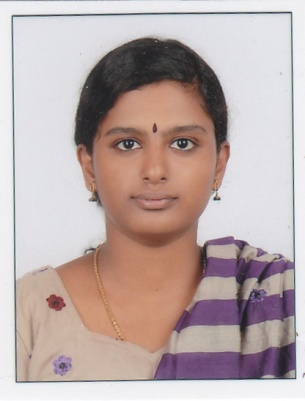 8.451710CSEASWATHY T K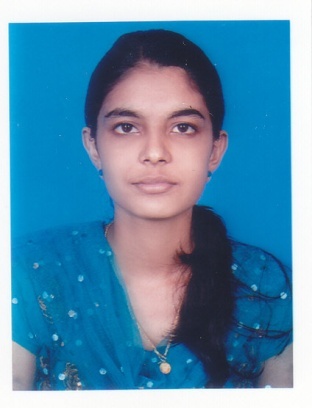 8.312911ECESARANYA MOHAN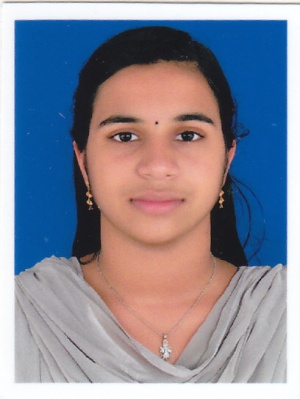 8.471612ECEAYANA MOHAN V M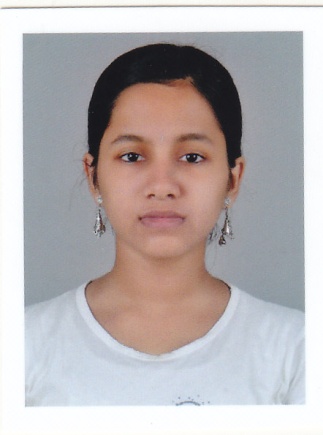 8.223513ECESREELAKSHMI V S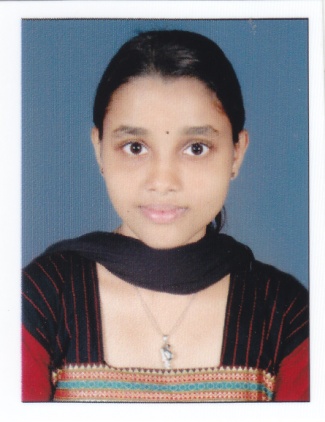 8.223514ECESMRITHY K S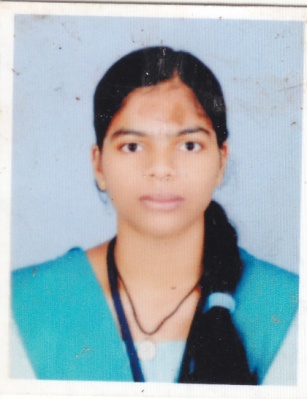 8.144315EEEKANNAN S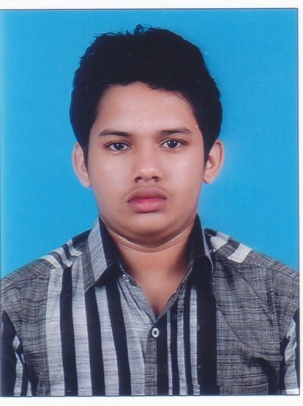 8.91516EEESARANYA K P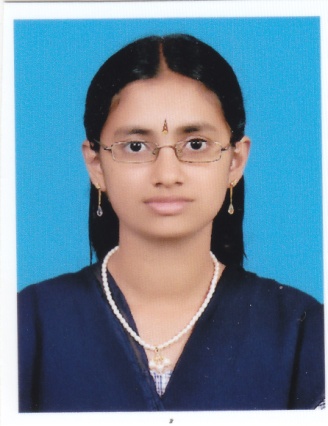 8.71717EEEMOHAMED SHANAB V V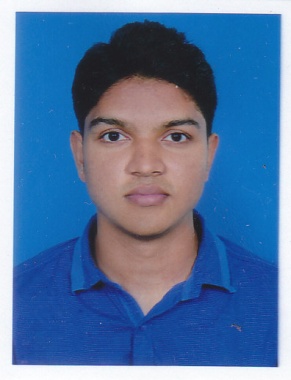 8.263218EEENISHAD UL HAQ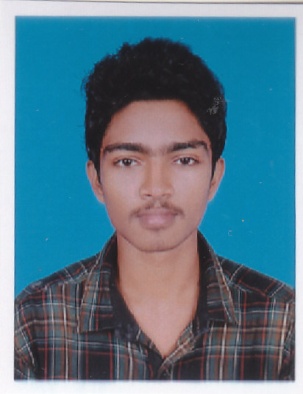 8.203819MESHYAM  MOHAN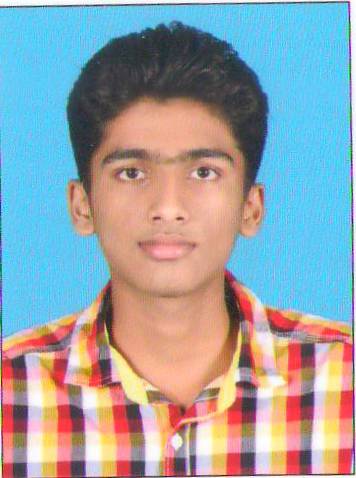 8.681220MEABHILASH N N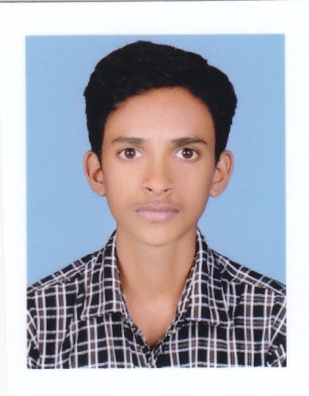 8.512421MEANANTHA PADMANABHAN M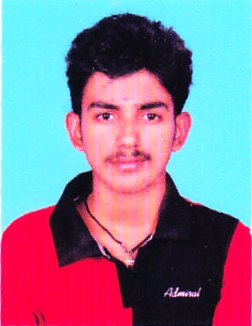 8.214722MEVYSHNAV A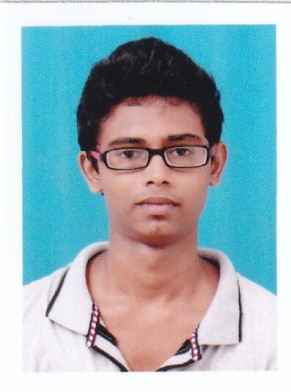 8.184923MESOORAJ V T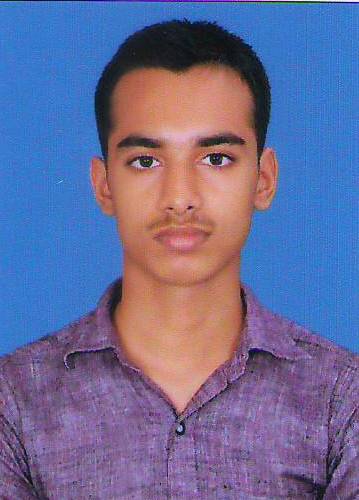 8.145224MENIKHILDAS M P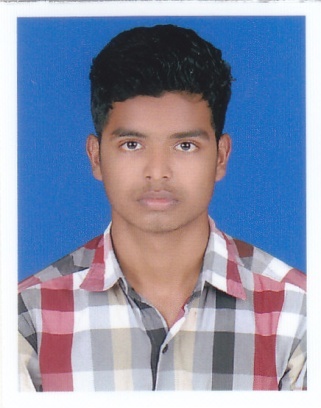 8.056025MEHEMANTH M P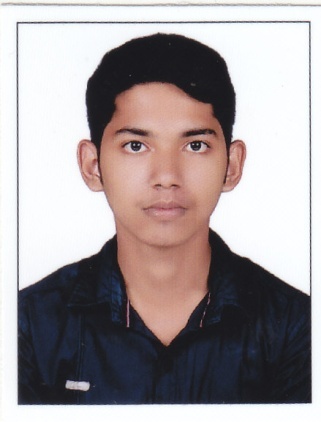 8.036226MESARATH C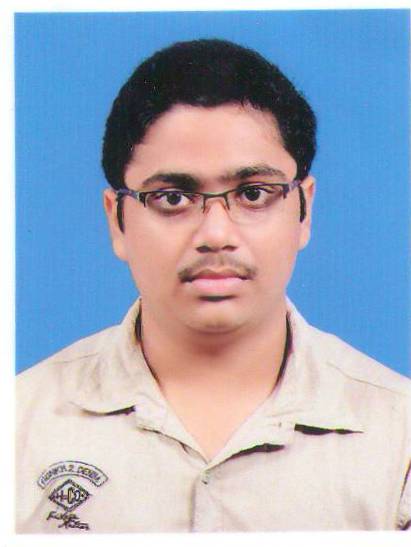 8.0065